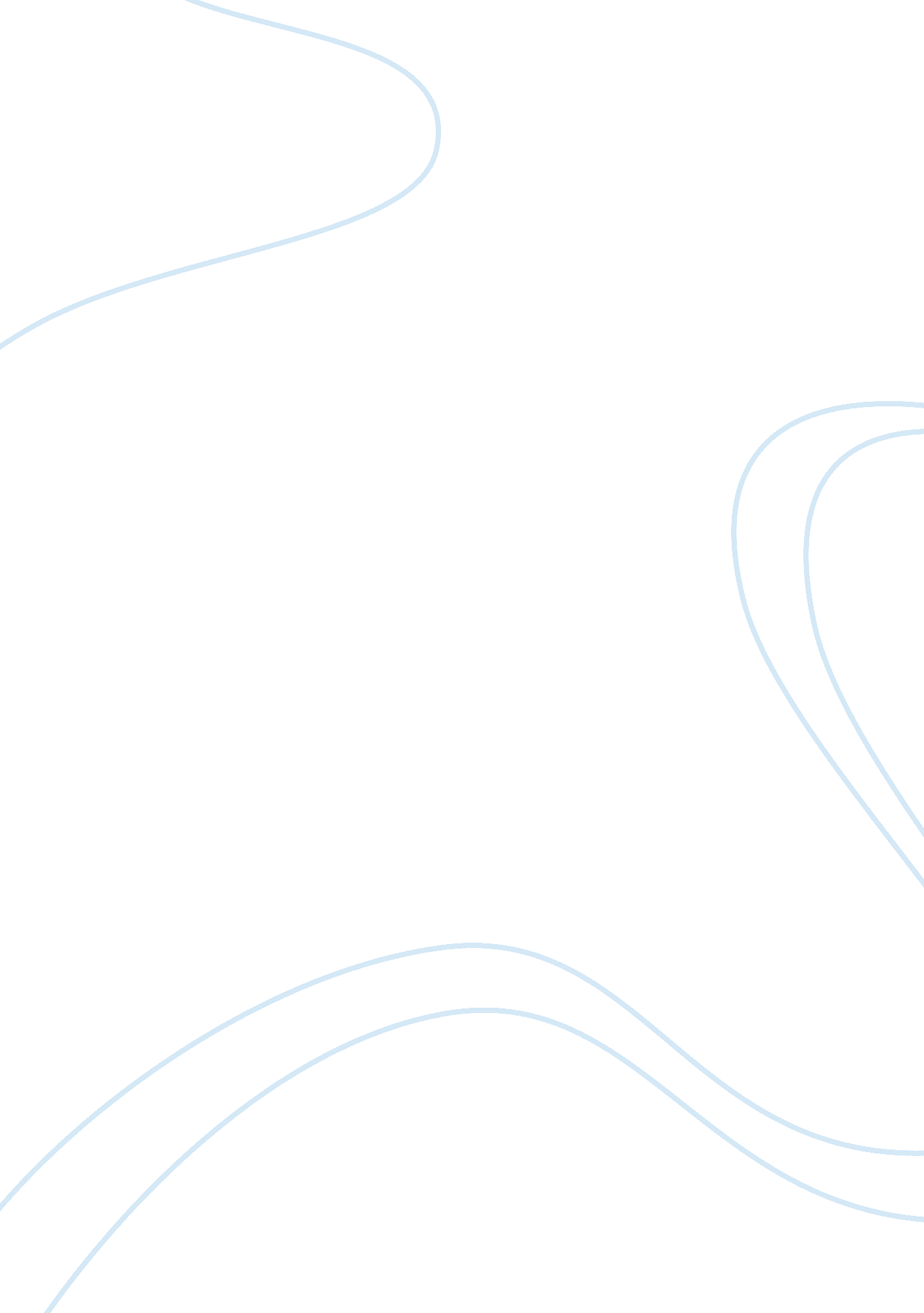 Compare and contrast essay: homeschooling and mainstream schoolBusiness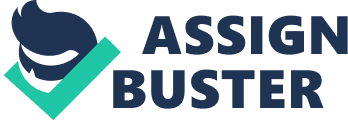 Here I expose why homeschooling is a bad idea by not only creating a compare and contrast setting, but also by arranging my comparisons and such in a way that makes the essay an argumentative essay too. Here I show how home schooling is both different to mainstream schooling and how home schooling is a bad idea. Homeschooling is saferIf a student is at home then predators are less likely to find and abuse or kill the child, and school violence will not be a problem. There will also be a freedom from rarer events such as school shootings and stabbings. Mainstream schooling teaches kids how to stay safeIn a mainstream school the child is exposed to all the dangers that home schooling protects from. However, in adult life a person is at even more risk of death and injury. Going to a mainstream school is good preparation for future threats and hurt. Staying at home schooling will ill prepare a person for what the real world is like. Home schooling means learning on a one-to-one basisIt means having one person teach one person or a very small group. It is more intimate and personal than mainstream classes where students of up to forty students are packed into one classroom. Home schooling gives the teacher more time to give the student more attention. Mainstream schooling can collectively convince students to learnWithin a mainstream school it is possible to convince students to learn via collective learning techniques. Something such as requesting silence will encourage a child to conform so long as silence exists. Doing the same at home is harder as the home school child has more time and incentive to manipulate the teacher. You can offer schooling to a child but it is up to the child to learn, and it is easier to create a feeling of positive learning if multiple students are doing it at the same time. Homeschooling may be done quickerIt is possible for students to gain a degree as early as sixteen if they learn from home. This however, is not often preferable as the name of an academic institution is often what marks a degree as relevant or not in the eyes of an employer. Mainstream schooling is more monitored and is done by professionalsThe fact is that people in schools have lots of experience and are fully trained to be teachers. The quality of teaching will vary from teacher to teacher, but the same can be said of home school teachers. Still, in a mainstream school there are more professionals available. ConclusionHomeschooling is a bad idea. The comparisons and contrasts between both of them make for very good arguments against homeschooling. The only real use may be for students who are unable to learn in mainstream schools, possibly due to learning difficulties or due to expulsion for one reason or another. It seems obvious that home schooling and mainstream schooling are very different. 